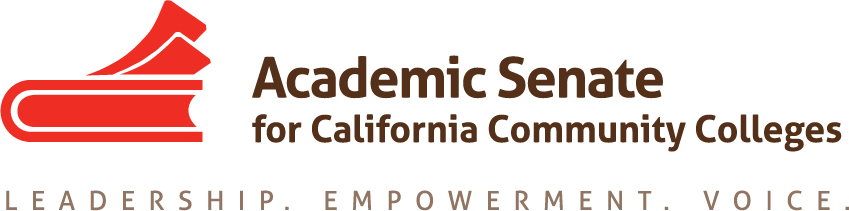 ACADEMIC SENATE FOR CALIFORNIA COMMUNITY COLLEGESAREA D MeetingSaturday, March 23, 201910:00 - 3:00 Norco College
CSS Upper Launch (Building S)
2001 Third Street
Norco, CA. 92860Minutes/Notes DRAFTWelcome and IntroductionsMeeting was convened at 10:00 am. Sam welcomed everyone. Academic Senate Peggy Campos introduced Norco College President Bryan Reece, VPAA Samuel Lee, and Assistant to the VP Ana Molina. Both the President and VPAA shared a few words of welcome. Meeting attendees introduced themselves. Approval of the Fall 2018 meeting minutes/notesThe minute/notes of the Fall 2018 Area D meeting were approved with the following recommendations: The removal of the underline, removal of the strikeout of names, alphabetize the attendees and that in the future include the notetaker. Future Area D Meetings for Academic year 2019-2020Fall 2019– Saturday, October 12, 2019 at San Diego Mesa CollegeSpring 2020– Long Beach City CollegeStatewide Updates – John Stanskas, ASCCC PresidentASCCC Update –John Stanskas, PresidentJohn and constituents of the executive board are making progress with effective communication at the Chancellor’s office. Their attempt has been more inclusiveness as per the following March 2019 Presidents Update that was handed out to everyone regarding the stance on performance-based funding:Consultation Council – budget has a 140-million-dollar shortfall, due to the formula, and the fact that the enrollment growth is higher than was expected, 5% property tax shortfall, and work groups – faculty with 50% rule.Funding formula – the executive board s reporting every other month as it is helping to build a better rapport.  He referenced this in the memo dated February 28, 2019 that specifically addresses 3 areas of concern.  Level the point system for associate degrees to be both ADT’s and non-transfer degreesStudent Count – each student should be counted 1 time per year at the high point valueKeep performance metric portion set at 10%They should consider the changes being recommended to take place right now as this should help, however the Oversight Committee will continue to work on them.Later students should be included in the conversation to include non-credit.Resolution 7.03 – addressing results, there are four areas that the Executive Committee deemed important to work on.  Part 1. Failure to engage participatory governance: Chancellor Eloy Oakley started reaching out to John S., even though there is much to continue to work on, the change in tenor is occurring.  Part 2. CCCCO has not engaged in substantive participatory governance: a request has been made to identify the “List of Committees” that consist of faculty appointed representation.Part 3. Further action or plans with clear and measurable criteria to address failure to engage in participatory governance: training consultation process and the role of Academic Senate, (jeopardy that a vote of no confidence would place us in.)Part 4. Improve representation within the CCC: improved staffing of researchers, clear organizational chart, and clarity regarding the role of the foundation.Thoughtful dialog from fellow colleagues occurred regarding concerns of what’s happening and how we can positively provide pressure to the Chancellor’s Office.Academic Senate Foundation for CCCSam shared information pertaining to the scholarships award for the Spring Plenary, Faculty Leadership in Sacrament, and that $2,500.00 was given to the Butte College Campus Fire ReliefHe also discussed the Spring Area Competition and that there would be 2 layers this year, 1st award to the area who raised the most $ and 2nd award to the area who had the most donors in multiples of $50.00 in support of our 50th Year Anniversary.  The goal remains to raise $10,000.00.Thursday evening there will be the 50th Year Anniversary Cocktail Hour: past AS Presidents and other representatives have been invited to attend, this event is a no host barGuided Pathways: Sam asked that colleges share who their GP Liaison is and he discussed the shared resources being made available.Disciplines List: Sam addressed the Overview of the Discipline List and explained the Disciplines List process.Homeland Security: there were concerns brought up regarding the qualifications of instructors (Master degrees vs. CTE and the years of experience that is currently implemented by many colleges), the title of the course in lieu of the climate and locations of some of the colleges (more specifically the sensitivity to our DACA students and a question brought up was isn’t cyber security more computer and Math?), and the content. It was shared that we have to vote either yes or no, so the suggestion is to perhaps vote “No,” as this can then have amendments made and brought back later to be voted on again.  Mention of support the proposal as is or question to withdraw and then resubmit in the Fall.Executive Committee Election: Sam shared the following positions will be available to run for at the Spring PlenaryAt Large Position			2-year positionSouth Area Position			2-year positionArea D Position			2-year positionSecretary of ASCCC			1-year positionTreasurer of ASCCC			1-year positionVP of ASCCC				1-year positionPresident of ASCCC			1-year positionResolutionsResolutions Process PresentationResolutions process overview (Please review the Resolutions Handbook) and Sam provided an overview of the ASCCC resolutions process.Review and Discussion of Pre-Session ResolutionsDevelopment and Discussion of Area D Resolution’s:The resolutions *3.01, 5.01, *5.02, 6.01, 6.02, 6.03, 9.01, *9.02, *9.03, 10.01, *11.01, *11.02, *13.01, *13.02, *16.01, *16.02, and *21.01 were reviewed and recommendations were made for 6.02 (title change needed), 6.03 (that an amendment be submitted), 21.01 (with amended submission from another area), a recommendation that the new resolution submitted by Area A - Taft College have a discussion asking that a paper not be required.  A resolution be drafted incorporating an OER Coordinator for colleges. A discussion was held on a resolution opposing CSU graduate requirements and it was determined to remove it from the table and resubmit with different language.  Dr. David Morse volunteered to assist with the writing.  Emeritus Status for Marie Boyd was submitted by Area D, and there was a resolution reflective of SSSP, BOG, support with professional development to ensure effective collegial consultation. Reports from CollegesContact Wheeler North (Miramar) to be added to the unofficial Senate presidents’ list serve.  I am not sure if anything else was shared as I had stepped away from my seatAnnouncementsSam announced several upcoming events sponsored by the ASCCC. Adjournment – See you at plenary!Submitted by: Nance Nunes-GillPresent:Campo, Peggy			Norco					AS President
Christensen, LeeAnn		Copper Mountain College		Senate RepDozier, Kim			COD					Outcome Chair/Incoming Sen PrezDudzik, Kim			Cuyamaca				AS PresidentFigueroa, Maria		Mira Costa College			As PresidentFloerke, Jennifer		MVC					AS PresidentFoster, Sam			Fullerton College			ASCCC Area D RepGrande, Jolena		Cypress College			FacultyGrote, Silvie			Cypress				Curriculum ChairHanlon, Anna			OCC					Curriculum Chair/SLO CoordJarrell, Jan			SD City					AS PresidentMcClurkin, Tina		North Orange Continuing Ed		AS PresidentMcMahon, Marie		Miramar College			AS PresidentMorse, David			LBCC					VerticalNorth, Wheeler		SD Miramar Col			FacultyNunes-Gill, Nance		Barstow Community College		AS Pres/FacultyRitt, Travis			Palomar				AS PresidentOrlijas, Kim			Fullerton College			Faculty Senate Pres-ElectParker, LaTonya		Moreno Valley College		ASCCC South RepresentativePeriego, Kim			SD Mesa				AS PresidentRutan, Craig			ASCCC					SecretarySellick, Mark			Riverside City				AS PresidentShahbazian, Roy		Santa Ana College			Pres-ElectSmith, Tamara			Mt. San Jacinto			FacultyStanskas, John			Norco					ASCCC PresidentStiemke, Kimberly H. 		NOCE					FacultyTaylor, Mike			Santiago Canyon			Vice PresVelez, Manuel			Mesa College				AS Pres Elect		Weinroth, Richard		SDCE					AS PresidentWitt, Robin			Chaffey College			Vice PresGuests:Lee, Dr. Samuel			Norco College			VPAAMolina, Ana				Norco College			Assistant to VPAAReece, Dr. Bryan			Norco College			President